DOĞAL AFETLERAşağıda verilen doğa afet görselleri ile açıklamaları verilmiştir. Bu görseller ile açıklamaları eşleştiriniz.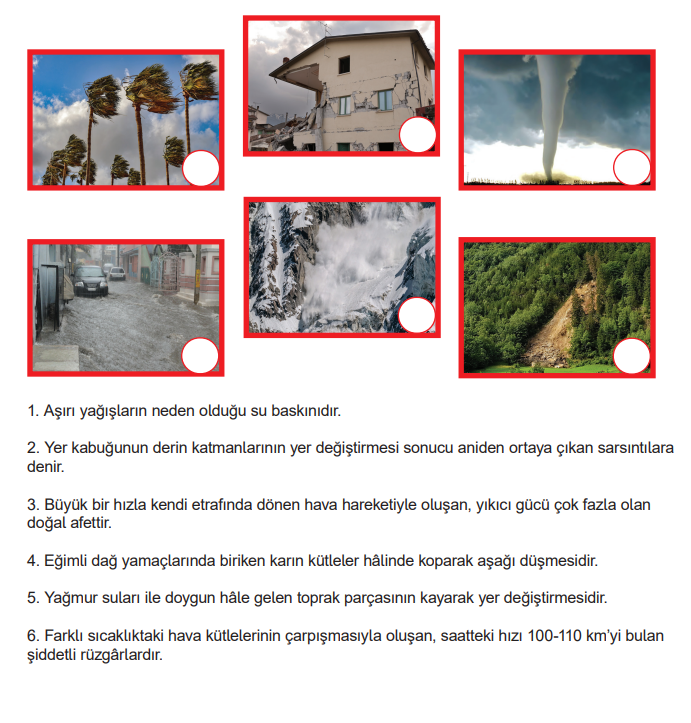 DOĞAL AFETLER KONULU BULMACA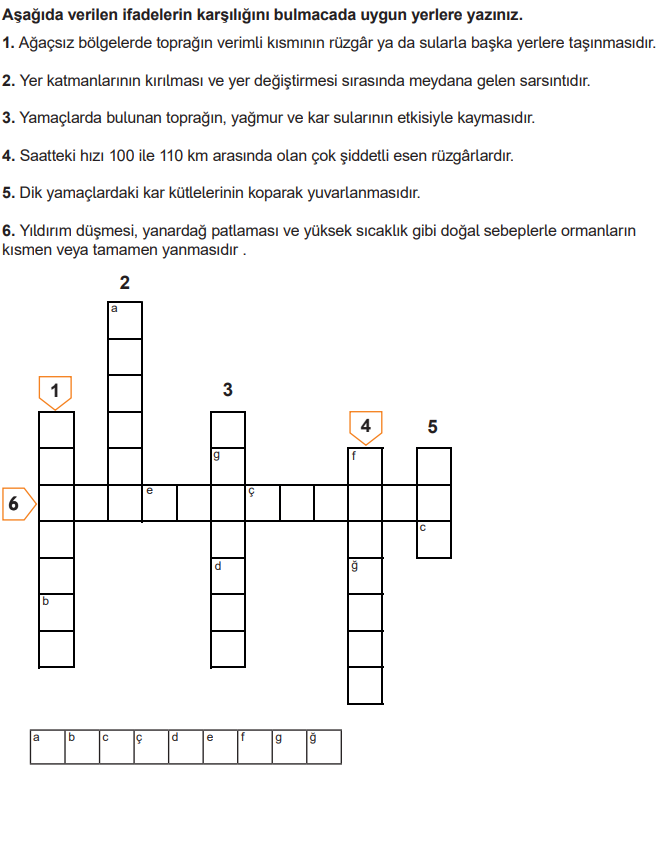 